WIOSENNE INSPIRACJE CZ.2„Co słychać na wsi” – słuchanie wiersza i rozmowa na temat zwierząt.Co słychać na wsiWanda ChotomskaCo słychać? – Zależy – gdzie.Na łące słychać: – Kle-Kle!Na stawie: – Kwa-kwa!Na polu: – Kraaa!Przed kurnikiem: – Kukuryku!– Ko-ko-ko-ko-ko! – w kurniku.Koło budy słychać: – Hau!A na progu: – Miau…A co słychać w domu,nie powiem nikomu!Rozmowa na temat treści wiersza, próba odpowiedzi na pytania: O czym jest ten wiersz? Co słychać na łące?Co słychać nad stawem? Jakie zwierzę słychać w kurniku, a jakie obok budy? Jakie zwierzę siedzi na progu? „Śpiewające zwierzątka” –rodzic pokazuje dziecku różne zwierzęta na ilustracjach, dziecko losuje dowolne zwierzę, np. kota, i używając „kociego języka”, śpiewa wybraną przez siebie piosenkę. 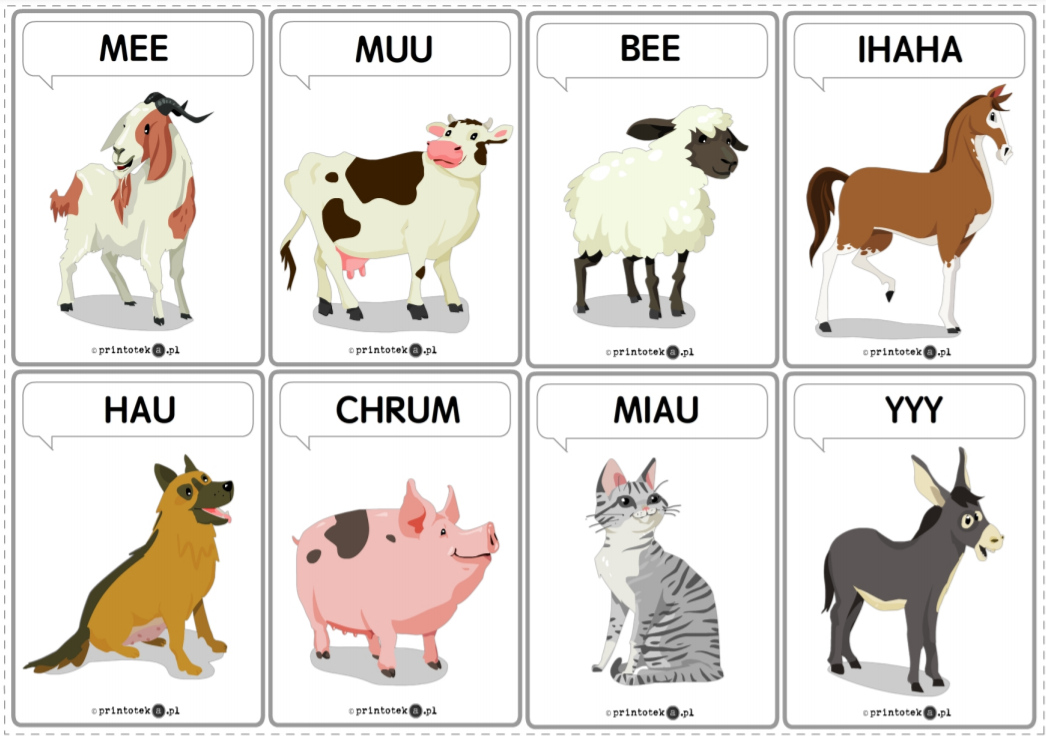 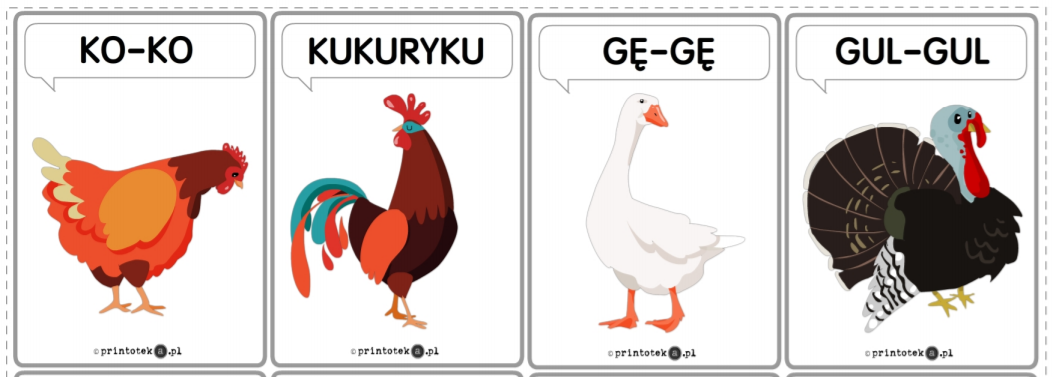 Film edukacyjny „Co jedzą wiejskie zwierzęta”. https://www.youtube.com/watch?v=2LOpSLZe2RA&ab_channel=KidsolandiaTVGra „Duble – onomatopeje” (dostępne jako osobny plik pdf).Karty pracy do wyboru:Połącz zwierzęta z ich cieniami (karta pracy nr 1).Połącz takie same zwierzęta (karta pracy nr 2).Ćwiczenie grafomotoryczne – kura (karta pracy nr 3).Załącznik nr 1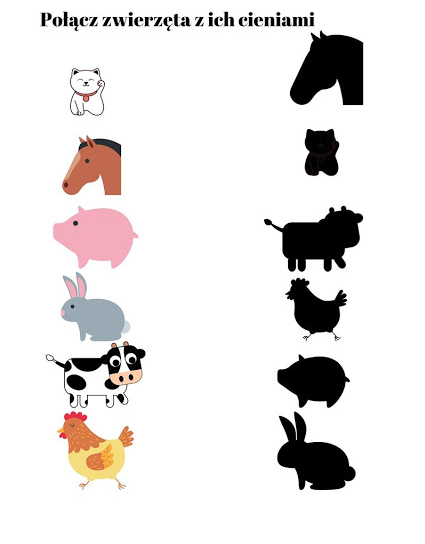 Załącznik nr 2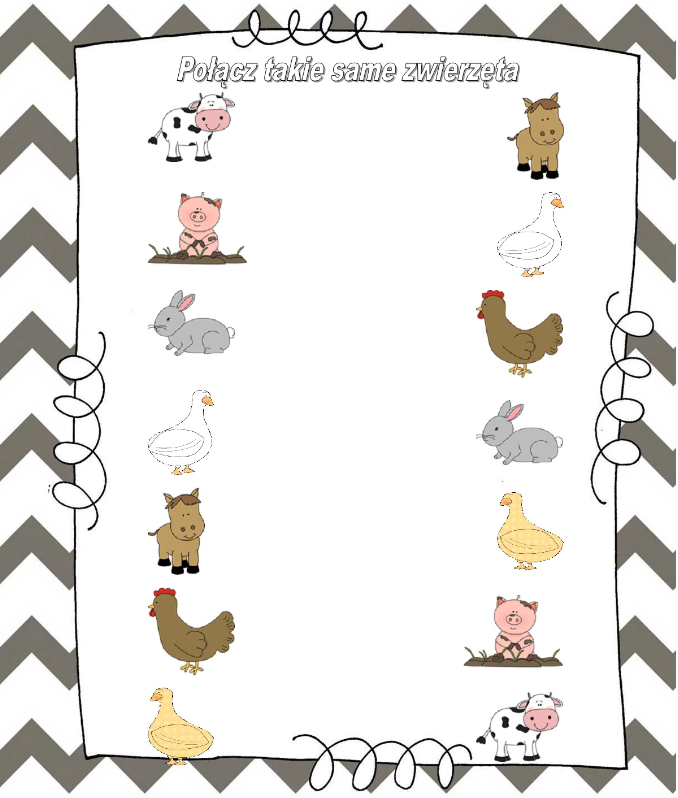 Załącznik nr 3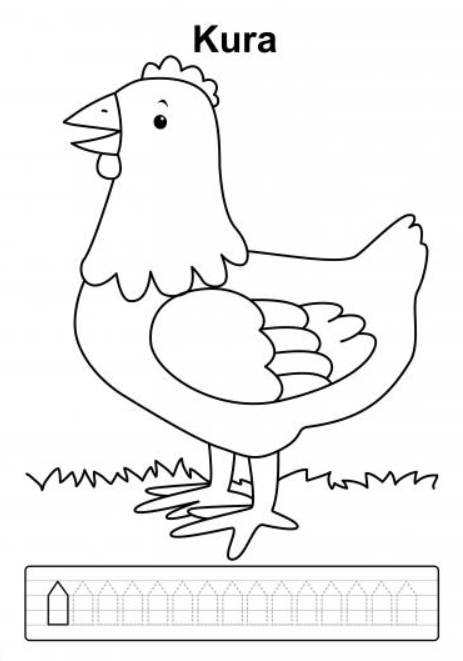 